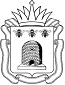 МИНИСТЕРСТВО ОБРАЗОВАНИЯ И НАУКИТАМБОВСКОЙ ОБЛАСТИП Р И К А ЗО проведении областной акции «Дни защиты от экологической опасности»В   соответствии   с   календарем   областных   массовых   мероприятий с обучающимися на 2023 год, в целях формирования экологической культуры и развития детского сотрудничества в области экологии, бережного отношения к окружающей среде, привлечения детей и молодежи к природоохранной деятельности ПРИКАЗЫВАЮ: 1. Тамбовскому областному государственному бюджетному образовательному учреждению дополнительного образования «Центр развития  творчества  детей и   юношества»  (Долгий) в  период с 14 апреля по 5 июня 2023 года провести областную акцию «Дни защиты от экологической опасности» (далее – Акция).2. Утвердить положение о проведении Акции (приложение №1).3. Утвердить    состав    организационного     комитета    Акции (приложение №2).4. Рекомендовать руководителям органов местного самоуправления, осуществляющих управление в сфере образования, руководителям подведомственных организаций:4.1. обеспечить участие обучающихся в Акции;4.2. разместить информацию об Акции на информационных ресурсах (сайтах) органов местного самоуправления, осуществляющих управление в сфере образования, и организаций, подведомственных министерству образования и науки области (приложение №3).ПРИЛОЖЕНИЕ №1УТВЕРЖДЕНОприказом министерства образования и науки областиот __________ № ____Положениео проведении областной акции«Дни защиты от экологической опасности»1. Общие положения1.1. Настоящее положение определяет условия, порядок организации и проведения областной акции «Дни защиты от экологической опасности» (далее – Акция). 1.2. Акция проводится министерством образования и науки области.1.3. Организационно-методическое и информационное сопровождение Акции осуществляет Тамбовское областное государственное бюджетное образовательное учреждение дополнительного образования «Центр развития творчества детей и юношества» (далее – ТОГБОУ ДО «Центр развития творчества детей и юношества»).2. Цели и задачи2.1. Цель: формирование экологической культуры и развитие детского сотрудничества в области экологии, бережного отношения к окружающей среде, привлечение детей и молодежи к природоохранной деятельности.2.2. Задачи:формирование ответственного отношения к состоянию окружающей среды;воспитание чувства патриотизма, гражданской позиции и личной ответственности за решение природоохранных проблем родного края;экологическое воспитание детей и подростков, вовлечение их в социально-полезную и природоохранную деятельность;воспитание ответственности за природу родного края;популяризация экологических знаний и экологической культуры;экологическое просвещение населения.3. УчастникиВ Акции принимают участие обучающиеся образовательных организаций дошкольного, общего, дополнительного и профессионального образования в возрасте от 6 до 18 лет и педагогические работники по категориям:среди организаций дошкольного образования;среди общеобразовательных организаций;среди организаций дополнительного образования;среди организаций профессионального образования.4. Сроки, содержание и порядок проведения4.1. Акция проводится с 14 апреля по 5 июня 2023 года в 2 этапа:1 этап – муниципальный (очный) – с 14 апреля по 24 мая 2023 года.2 этап – региональный (заочный) – с 25 мая по 5 июня 2023 года.4.2. Для участия в региональном (заочном) этапе Акции муниципальным   органам  управления  образованием  необходимо  в  срок  до 25 мая 2023 года пройти онлайн-регистрацию по ссылке: https://forms.yandex.ru/u/64107158c09c023f9081eac3/ и прикрепить конкурсные материалы победителей и призеров Акции (не более трех конкурсных материалов от муниципалитета).Конкурсные материалы должны включать:информацию о проведении  муниципального  этапа  Акции (Приложение 1 к положению);наименование мероприятий, проведенных образовательной организацией в соответствии с планом мероприятий (Приложение 2 к положению), с указанием даты и места проведения;конспекты занятий, сценарии праздников и др. (все конкурсные материалы архивируются в отдельной папке. Архив прикрепляется при заполнении регистрационной формы или размещается в файлообменнике (Яндекс, Google и т.п.) с правами доступа для просмотра «По ссылке» или «Общедоступно» с указанием ссылки на размещенные материалы в регистрационной форме);сведения о выполненных в рамках Акции работах (Приложение 3 к положению); результаты проведения Акции (Приложение 4 к положению);фотографии (в формате *.jpg, пиксельное разрешение изображения не менее 300 dpi, размер изображения не менее 1280х1024 px), имеющие эстетичный вид изображения и отражающие деятельность в мероприятиях Акции (количество фотографий от 10 до 15, архивируются в отдельной папке);согласие на обработку персональных данных руководителя Акции (Приложение 5 к положению). 4.3. Конкурсные материалы оцениваются в соответствии с установленными критериями (Приложение 6 к положению).Контактное лицо: Рожкова Елена  Борисовна,  телефон 8(4752)429540  (добавочный 1402).5. Руководство5.1. Для организации и проведения Акции создается организационный комитет (далее – Оргкомитет), в состав которого входят представители министерства образования и науки области и ТОГБОУ ДО «Центр развития творчества детей и юношества».5.2. Оргкомитет выполняет следующие функции: организует проведение Акции в соответствии с настоящим положением;принимает конкурсные материалы для участия в Акции;формирует состав жюри для экспертизы конкурсных материалов;утверждает итоговый протокол по результатам Акции;награждает победителей и призеров Акции;обеспечивает информационное освещение Акции. 5.3. Оргкомитет оставляет за собой право в одностороннем порядке:вносить изменения и дополнения к настоящему положению со своевременным информированием об этих изменениях и дополнениях на сайте ТОГБОУ ДО «Центр развития творчества детей и юношества» (http:// https://dopobr.68edu.ru/about-us/structure/otdel-nauchno-texnicheskoj-est-nauchnoj-deyatelnosti/;отказать в участии в Акции, если информация в сопроводительных документах будет признана недостоверной или неполной;использовать конкурсные работы и фотографии Акции для размещения их на сайте или в буклетах.5.4. Жюри выполняет следующие функции:проверяет и оценивает конкурсные материалы участников Акции по категориям;определяет кандидатуры победителей и призеров в каждой категории;оформляет итоговый протокол по результатам Акции.5.5. Решение жюри является окончательным и изменению, обжалованию и пересмотру не подлежит.6. Подведение итогов6.1. Итоги Акции подводятся до 9 июня 2023 года.6.2. Все участники регионального этапа Акции получают электронные свидетельства.6.3. Победители (I место) и призеры (II и III места) Акции награждаются дипломами министерства образования и науки области.Приложение 2к положениюПлан мероприятий областной акции«Дни защиты от экологической опасности»Приложение 3к положениюСведения о выполненных работах в рамках областной акции«Дни защиты от экологической опасности»Приложение 4к положениюРезультаты проведения областной акции«Дни защиты от экологической опасности»в _______________________________________________________(название муниципалитета)Приложение 5к положениюСогласие на обработку персональных данных руководителяобластной акции «Дни защиты от экологической опасности»Я, ____________________________________________________________________,(ФИО)зарегистрированный(-ая) по адресу: ________________________________________ __________________________________________________________________________________________________________________________________________________________,(адрес места регистрации)наименование документа, удостоверяющего личность ___________ серия_________ №________________ выдан ____________________________________________________,(когда и кем выдан)________________________________________________________________________даю свое согласие на обработку министерству образования и науки Тамбовской области, расположенному по адресу: г.Тамбов, ул.Советская, д.108, Тамбовскому областному государственному бюджетному образовательному учреждению дополнительного образования «Центр развития творчества детей и юношества», расположенному по адресу: г.Тамбов, ул.Сергея Рахманинова, д.3-б (далее – Операторы), персональных данных, относящихся исключительно к перечисленным ниже категориям персональных  данных:  фамилия, имя, отчество; номер телефона (рабочий, мобильный); e-mail; место работы; информация об акции, биометрические данные (фотографии). Я даю согласие на использование персональных данных исключительно в целях оформления всех необходимых документов, требующихся в процессе организации и проведения областной акции «Дни защиты от экологической опасности» (далее – Акция), а также последующих мероприятий, сопряженных с Акцией. Настоящее согласие предоставляется мной на осуществление действий в отношении персональных данных, которые необходимы для достижения указанных выше целей, включая (без ограничения) сбор, систематизацию, накопление, хранение, передачу, уточнение (обновление, изменение), использование, распространение и размещение персональных данных в общедоступных источниках (буклеты, публикация в СМИ, в том числе в сети Интернет на сайтах Операторов, на информационных стендах). Я проинформирован(а), что Операторы гарантируют обработку персональных данных в соответствии с действующим законодательством РФ как неавтоматизированным, так и автоматизированным способами.Данное согласие действует с даты подписания до достижения целей обработки персональных данных, а также на срок, обусловленный архивным законодательством.Данное согласие может быть отозвано в любой момент по моему письменному заявлению. «____» ___________ 20__г.                           _____________ /_________________/ 			 				                  Подпись          Расшифровка подписиПриложение 6к положениюКритерии оценки конкурсных материаловобластной акции «Дни защиты от экологической опасности»Каждый критерий оценивается от 0 до 5 баллов:соответствие содержания отчетов цели и задачам акции;уровень представления материалов (актуальность, оригинальность, логичность, наглядность); разноплановость мероприятий;массовость;освещение в средствах массовой информации;качество фотоматериалов.Максимальное количество баллов – 30.Составорганизационного комитета областной акции«Дни защиты от экологической опасности»Маштак Елена Николаевна, консультант отдела дополнительного образования и воспитания управления дополнительного образования, воспитания, социализации и государственной поддержки детей министерства образования и науки области, председатель организационного комитета;Долгий Иван Анатольевич, директор Тамбовского областного государственного бюджетного образовательного учреждения дополнительного образования «Центр развития творчества детей и юношества»;Свидерская Светлана Николаевна, заведующий отделом Тамбовского областного государственного бюджетного образовательного учреждения дополнительного образования «Центр развития творчества детей и юношества».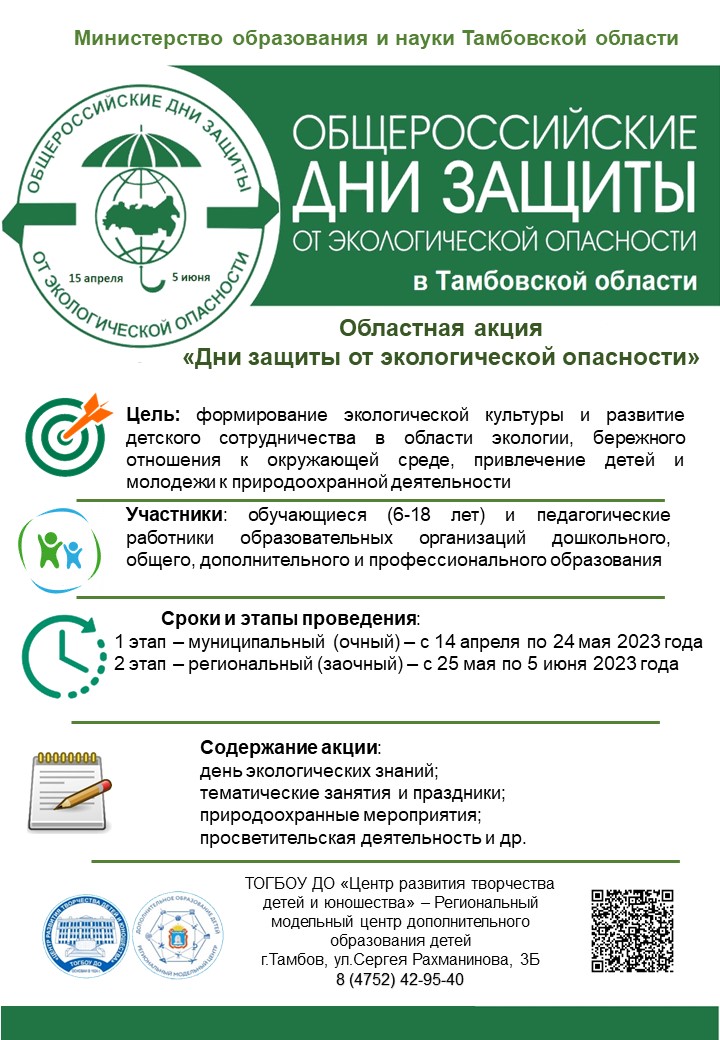 21.03.2023             г.Тамбов                        №674И.о. министра образования и науки Тамбовской области                       Н.В. Мордовкина№п/пНаименованиемероприятияСрокипроведенияСодержание1День экологических знанийАпрельБеседы, лекции, массовые мероприятия2Экологическая акция «Каждому скворцу – по дворцу» (в рамках «Международного дня птиц»)АпрельТематические занятия, праздники и др.;изготовление и развешивание скворечников 3Неделя экологических действий «Сохраним первоцветы!»АпрельПриродоохранная просветительская работа среди населения (выпуск брошюр, листовок, буклетов, проведение бесед, лекториев);конкурсы рисунков, фотографий по природоохранной тематике;экологические праздники; природоохранные рейды, экскурсии в природу;размещение информации в СМИ4Экологическая акция «Зеленый целитель»АпрельПросветительская работа среди учащихся и населения;подготовка и распространение информационного материала о лекарственных растениях Тамбовской области (листовки о полезных свойствах лекарственных растений, правилах сбора и хранения лекарственного сырья и др.)5Природоохранная акция «Елочка, живи!»АпрельПриродоохранная просветительская работа среди населения (выпуск брошюр, листовок, буклетов, проведение бесед);посадка хвойных деревьев;конкурсы рисунков, фотографий по природоохранной тематике;экологические праздники6День знаний о лесеАпрельБеседы, лекции, тематические занятия, классные часы7Экологическая акция «Марш парков»АпрельПриродоохранные мероприятия;просветительская работа среди населения;посадка деревьев и кустарников;обустройство цветников, родников, скверов, парков;экскурсии (по экологическим тропам, к памятникам природы, ФГБУ «Государственный природный заповедник «Воронинский» и др.);круглые столы, пресс-конференции;экологические десанты (сбор мусора, посадка деревьев и кустарников), тематические выставки8День памяти погибших в радиационных авариях и катастрофахАпрельЛинейки  памяти, митинги, просмотр документальных тематических фильмов9Областная экологическая операция «Весенний дым»Апрель-майМероприятия по уборке территорий10Экологическая акция «Чистый лес»Апрель-майПриродоохранные мероприятия; просветительская работа среди населения11Экологическая акция «Чистый берег»Апрель-майПриродоохранные мероприятия; просветительская работа среди населения, очистка и обустройство берегов водоемов 12Неделя экологических мероприятий в рамках природоохранных социальных образовательных проектов «Эколята-дошколята», «Эколята», «Молодые защитники Природы»  Апрель-майПрактическая работа по благоустройству и озеленению природных территорий образовательных организаций  13Экологическая операция «Чистый водоем» Апрель-майПриродоохранные мероприятия;  просветительская работа среди населения; очистка и обустройство берегов рек, родников, мест отдыха населения14Всемирный день охраны окружающей среды – День эколога.Подведение итогов акции5 июняПриродоохранные акции, благоустройство и озеленение территорий, разбивка и оформление цветников, уход за зелеными насаждениями;торжественное закрытие и подведение итогов№ п/пСодержание деятельностиСодержание деятельностиКол-воКоличество участниковКоличество участниковКоличество участников№ п/пСодержание деятельностиСодержание деятельностиКол-вовсеговзрослые дети1Создано(шт.)цветников1Создано(шт.)скверов2Высажено(шт.)деревьев2Высажено(шт.)кустарников2Высажено(шт.)цветочной рассады3Убрано (га)пришкольных территорий3Убрано (га)дворов3Убрано (га)скверов 3Убрано (га)парков3Убрано (га)лесополос4Очищено и благоустроено водных источников, берегов рекродников (шт.)4Очищено и благоустроено водных источников, берегов рекберегов рек (м2)5Выпущено (шт.)листовок5Выпущено (шт.)плакатов5Выпущено (шт.)буклетов5Выпущено (шт.)материалов в СМИ6Другоеп/пНаименование мероприятияОсновные результаты1Открытие Акции. День экологических знанийЧто проведено (беседы, лекции и др.)_____________________________Количество образовательных организаций_______________________Участвовало человек________________ 2Экологическая акция «Каждому скворцу – по дворцу» (в рамках «Международного дня птиц»)Что проведено (тематические занятия, праздники и др.) _____________________Сколько изготовлено и развешено скворечников _______________________Количество образовательных организаций ________________________Участвовало человек_________________3Природоохранная акция «Елочка, живи!»Что проведено______________________Сколько выпущено брошюр, листовок, буклетов ___________________________Сколько посажено хвойных деревьев ___________________________________Количество образовательных организаций ________________________Участвовало человек_________________4День знаний о лесеЧто проведено (беседы, лекции и др.) ___________________________________Количество образовательных организаций ________________________Участвовало человек_________________5Областная экологическая операция «Весенний дым»Что проведено______________________Количество образовательных организаций ________________________Участвовало человек_________________6Экологическая акция «Чистый лес»Что проведено______________________Количество образовательных организаций _______________________Участвовало человек_________________7Экологическая акция «Чистый берег»Что проведено______________________Количество образовательных организаций _______________________Участвовало человек8Неделя экологических мероприятий в рамках природоохранных социальных образовательных проектов «Эколята-дошколята», «Эколята», «Молодые защитники Природы»Что проведено______________________Количество образовательных организаций _______________________Участвовало человек_________________9Экологическая операция «Чистый водоем»Что проведено______________________Количество образовательных организаций _______________________Участвовало человек_________________10Всемирный день охраны окружающей среды – День экологаЧто проведено (конкурс рисунков, праздники, экологические акции и др.) __________________________________Количество образовательных организаций _______________________Участвовало человек_________________11Подведение итогов акции «Дни защиты от экологической опасности»Что проведено______________________Количество образовательных организаций ________________________Участвовало человек_________________12Другие мероприятияЧто проведено______________________Количество образовательных организаций ________________________Участвовало человек_________________Итого(по муниципалитету)Сколько проведено мероприятий_______Количество образовательных организаций ________________________Участвовало человек_________________